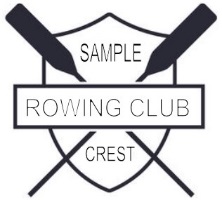 Club SafetyRisk AssessmentClub: . . . . . . .    XXXXXXX Rowing Club . . . . . . . . . . . . . . . . . . . . . . . . . .			Date: . . . . . . .    . . . . . . . . . . . . . . .Author:  . . . . . . . . . . . . .   Jordan Ryan      . . . . . . . . . . . . . . . . . . . . . . . . . . .			Version: . . . . . . . . . . . . . . . . . . v.1  . . . . . . . . . . . . . . . . . . . . . . . . Participants/Contributors in the Drafting of this Risk Assessment:	1.  . . . . . . . . . . . . . . . . . . . . . . . . . . . . . . . . . . . 	2.  . . . . . . . .. . . . . .. . . . . . . . . . . . . . . . . . . . . . . . . . . . . . . . . . . . . . . . .3.   . . . . . . . . . . . . . .. . . . . . . . . . . . . . . . . . . . . . . . . . . . . . . . . . . .Note: Amend, delete or add new Hazards & Risks to suit local circumstances as appropriate. (Delete this note prior to finalising)Risk MatrixRisk MatrixLikelihood/ProbabilityLikelihood/ProbabilityLikelihood/ProbabilityLikelihood/ProbabilityLikelihood/ProbabilityRisk MatrixRisk MatrixABCDERisk MatrixRisk MatrixHighly ImprobableImprobablePossibleProbableHighly ProbablePeopleAssetshas not been known to happen previously in rowinghas been known to happen previously in rowingcould happen to about 1% of the club's members per Decadecould happen to about 1% of the club's members per Yearcould happen to about 10% of the club's active members per yearSeverity1Slight Injury or Health Effect Requires little or no treatment,No need for time off work,No need for time off rowing.Minor Damage Less than €100LowLowLowLowModerateSeverity2Minor Injury or Health Effect Requires First Aid or Rest; Potentially a few days off Work,Potentially a few days off Rowing.Damage, €100 - €499LowLowLowModerateSubstantialSeverity3Moderate Injury or Health EffectRequires Treatment more than simple First Aid,Potentially a week off Work,Potentially a week off Rowing.Serious Damage, €500 - €999LowLowModerateSubstantialIntolerableSeverity4Major Injury or Health Effect Requires hospital treatment for more than one day; Potentially a few weeks off Work,Potentially a few weeks off Rowing.Very Serious Damage,€1,001 - €4,999, 3rd Party Damage)LowModerateSubstantialIntolerableIntolerableSeverity5Fatality or Life Threatening Injury or Health EffectRequires Hospitalisation for extended period, perhaps months,Could end Work Career,Could end Rowing Career.Major Damage & Major Costs, in excess of €5,000, Serious 3rd Party DamageModerateSubstantialIntolerableIntolerableIntolerableOperation:Hazard:Persons at RiskSLRRControl Measure:SLRRLaunch & RecoveryBoat Overturning or becoming SwampedRowers & Coxswain3515Competence of Coxswain – boat will not be put to sea in very adverse conditions, such as heavy breaking surf, or conditions beyond the capabilities of the crew. Coxswain will select a launch site suitable for the weather and sea conditions, this will usually be the leeward side of the point. Coxswain will position the boat “stern to wave” to minimise the chances of the boat coming “broadside to wave” where a swamping or overturning event can occur. In heavy weather the Coxswain may instruct number four rower to go to the windward side of the boat and hold the stern line, to hold the boat in the “Stern to wave” orientation while rowers are embarking and disembarking.155Rowing at SeaBoat SinkingRowers & Coxswain2510Boat inspected prior to putting to sea, sea cock/bung inspected by Coxswain. Sea conditions are monitored through out the row and the boat will be brought to shore in the event of deterioration such that the safety of the boat is compromised. Coxswain shall carry a dry bag containing a red distress flare, charged VHF radio and a bailer. All adult crew will wear light weight life jackets, of manually inflating type with a buoyancy appropriate for the wearer. The manual inflation is to provide a control against being held under an upturned boat by an inflated buoyancy aid. Club life jackets are serviced as per the manufacturer’s recommendations by the club.155Rowing at SeaCollisionRowers & CoxswainAnd 3rd party crew(s) 248Coxswain familiar with International Convention in preventing collisions at sea, (COLREGS 1972) particularly part B Steering and Sailing. The Coxswain shall be under full control and command of the boat at all times, making use of differential steering and the rudder in order to plot safe course in good time. The VHF radio may be used to hail larger vessels or to request the local Port Authority to deconflict. When at sea during the hours of darkness, the boat shall display appropriate navigation lights. 144Rowing at SeaPerson OverboardRowers & Coxswain248Coxswain will co-ordinate rescue and issue ‘Mayday’ on channel 16 VHF. Person to be recovered to boat.All crew will wear manually inflating life jackets. In the event that recovery from the water cannot be affected, the casualty will be kept with the boat until help arrives, or land can be made144Rowing at SeaYoung RowersYoung Rowers3412Young rowers will be under the supervision of an experienced Coxswain at all times. Weather and sea condition limits shall be tighter in recognition of the lower physical strength that younger rowers may have. Young Rowers will wear automatically inflating life jackets to protect them in a person over board situation. All Coxswains shall be Garda Vetted to ensure their suitability to work with children.144Lifting & Carrying BoatsBack StrainAll Members339Ensure there are adequate members to perform the task.Utilise Launching Trollies when feasible.One person take charge of all lifting operations to ensure task is performed in as safe a manner as possible.133Launching and recovering of boats on slipSlips & FallsAll Members236Use of Launching Trollies.Report poor underfoot conditions such as seaweed & algae growth.Pot holes and cracks in structure.133Launching and recovering of boats on slipCuts to feet at Extreme Low TideAll Members236Ensure that all Members entering the water are wearing sturdy footwear to protect them from stepping on sharp objects on the seabed.133